РОССИЙСКАЯ ФЕДЕРАЦИЯКемеровская область - КузбассЮргинский муниципальный округП О С Т А Н О В Л Е Н И Еадминистрации Юргинского муниципального округаО внесении изменений в постановление администрации Юргинского муниципального округа от 24.12.2018 №53-МНА «Об утверждении муниципальной программы «Формирование современной городской среды Юргинского муниципального округа» на 2019-2025 годыВ рамках приоритетного проекта «Формирование комфортной городской среды», руководствуясь ст. 179 Бюджетного кодекса Российской Федерации, ст. 15 Федерального закона от 06.10.2003 №131-ФЗ «Об общих принципах организации местного самоуправления в Российской Федерации», Постановлением правительства Российской Федерации от 10.02.2017 №169 «Об утверждении Правил предоставления и распределения субсидий из федерального бюджета бюджетам субъектов Российской Федерации на поддержку государственных программ субъектов Российской Федерации и муниципальных программ формирования современной городской среды», в соответствии с постановлением Коллегии Администрации Кемеровской области от 06.09.2017 №471                              «Об утверждении государственной программы Кемеровской области «Формирование современной городской среды Кузбасса» на 2018 - 2025 годы»,                  в целях обеспечения формирования единого облика муниципального образования, создания, содержания и развития объектов благоустройства на территории муниципального образования, включая объекты, находящиеся в частной собственности и прилегающие к ним территории, Решения Совета народных депутатов от 28.09.2023 №265-НА «О внесении дополнений и изменений                           в решение Совета народных депутатов Юргинского муниципального округа                   от 20.12.2022 года №229-НА «Об утверждении бюджета Юргинского муниципального округа на 2023 год и плановый период 2024 и 2025 годов»:1..Муниципальную программу «Формирование современной городской среды Юргинского муниципального округа» на 2019-2025 годы», утвержденную постановлением администрации Юргинского муниципального округа 24.12.2018 №53-МНА, изложить в новой редакции, согласно Приложению.2..Признать утратившим силу:Постановление администрации Юргинского муниципального округа                    от 21.05.2021 №47-МНА «О внесении изменений в постановление администрации Юргинского муниципального округа от 24.12.2018 №53-МНА «Об утверждении муниципальной программы «Формирование современной городской среды Юргинского муниципального округа» на 2019-2024 годы»; Постановление администрации Юргинского муниципального округа                от 21.03.2022 №12-МНА «О внесении изменений в постановление администрации Юргинского муниципального округа 24.12.2018 №53-МНА «Об утверждении муниципальной программы «Формирование современной городской среды Юргинского муниципального округа» на 2019-2024 годы»;Постановление администрации Юргинского муниципального округа                 от 04.05.2022 №24-МНА «О внесении изменений в постановление администрации Юргинского муниципального округа 24.12.2018 №53-МНА «Об утверждении муниципальной программы «Формирование современной городской среды Юргинского муниципального округа» на 2019-2024 годы;Постановление администрации Юргинского муниципального округа                  от 27.07.2022 №58-МНА «О внесении изменений в постановление администрации Юргинского муниципального округа от 24.12.2018 №53-МНА «Об утверждении муниципальной программы «Формирование современной городской среды Юргинского муниципального округа» на 2019-2024 годы;Постановление администрации Юргинского муниципального округа                  от 28.03.2023 №28-МНА «О внесении изменений в постановление администрации Юргинского муниципального округа от 24.12.2018 №53-МНА «Об утверждении муниципальной программы «Формирование современной городской среды Юргинского муниципального округа» на 2019-2024 годы;Постановление администрации Юргинского муниципального округа                 от 22.06.2023 №48-МНА «О внесении изменений в постановление администрации Юргинского муниципального округа от 24.12.2018 №53-МНА «Об утверждении муниципальной программы «Формирование современной городской среды Юргинского муниципального округа» на 2019-2024 годы;Постановления администрации Юргинского муниципального округа                от 04.10.2023 №82-МНА «О внесении изменений в постановление администрации Юргинского муниципального округа от 24.12.2018 №53-МНА «Об утверждении муниципальной программы «Формирование современной городской среды Юргинского муниципального округа» на 2019-2025 годы.3..Настоящее постановление вступает в силу после его опубликования              в газете «Юргинские ведомости».4..Разместить настоящее постановление в информационно-коммуникационной сети «Интернет» на официальном сайте администрации Юргинского муниципального округа.5..Контроль за исполнением настоящего постановления возложить                      на заместителя главы Юргинского муниципального округа – начальника Управления по обеспечению жизнедеятельности и строительству Юргинского муниципального округа С.В. Борисова.Приложениек постановлению администрацииЮргинского муниципального округаот 27.12.2023 № 112-МНАМуниципальная программа«Формирование современной городской среды Юргинского муниципального округа»на 2019-2025 годы2023Паспортмуниципальной программы «Формирование современной городской среды Юргинского муниципального округа» на 2019-2025 годыСправочно: В целях реализации настоящей муниципальной программы            под дворовыми территориями многоквартирных домов понимается совокупность территорий, прилегающих к многоквартирным домам, с расположенными на них объектами, предназначенными для обслуживания и эксплуатации таких домов,                и элементами благоустройства этих территорий, в том числе местами стоянки автотранспортных средств, тротуарами и автомобильными дорогами, включая автомобильные дороги, образующие проезды к территориям, прилегающим                   к многоквартирным домам.Характеристика текущего состояния сектора благоустройства на территории Юргинского муниципального округаНа территории Юргинского муниципального округа 55 благоустроенных дворовых территорий, площадь которых составляет 13,3 тыс. кв.м.Доля благоустроенных дворовых территорий многоквартирных домов округа от общего количества дворовых территорий многоквартирных дворов                составляет 50%.Доля населения, проживающего в жилом фонде с благоустроенными дворовыми территориями от общей численности населения округа, проживающего в многоквартирных домах, составляет 14,24 %.Количество общественных территорий (парки, скверы и т.д.) в Юргинском муниципальном округе 17, их площадь составляет 2,3 га. Доля благоустроенных территорий общего пользования от общего количества таких территорий составляет 58,8 % их площадь 1,353 га.Неудовлетворительное состояние (отсутствие) парков и скверов, отсутствие детских игровых площадок и зон отдыха во дворах, устаревшие малые архитектурные формы – негативно влияют на эмоциональное состояние и качество жизни населения.В силу объективных причин, из-за ограниченности средств объекты благоустройства, такие как пешеходные зоны, зоны отдыха, тротуары, объекты уличного освещения, нуждаются в ремонте и реконструкции. Территории функционального назначения системно не благоустраиваются.Анализ обеспеченности дворовых территорий элементами внешнего благоустройства показал, что уровень их комфортности не отвечает требованиям жителей. Комфортность проживания в многоквартирных домах определяется уровнем благоустройства дворовых территорий с учетом организации в дворах дорожно-тропичной сети, устройства газонов и цветников, озеленения, освещения территории двора, размещения малых архитектурных форм, организации детских спортивно-игровых площадок, упорядочения площадок индивидуального транспорта, организации площадок для выгула домашних животных, обустройства мест сбора и временного хранения мусора.С целью существенных изменений данной ситуации в Юргинском округе сформирована многолетняя положительная практика трудового участия организаций в выполнении мероприятий по благоустройству муниципальных территорий общего пользования.Уже много лет подряд, особенно в весенний период, на территории сельских поселений округа, организуются «субботники», в ходе которых организации в добровольном порядке принимают участие в благоустройстве территории, прилегающих к своим офисам, магазинам.Администрацией Юргинского муниципального округа ежегодно проводятся смотры-конкурсы, в том числе, с номинацией на «лучший двор», участвуя в котором сельские жители проявляют инициативу и вносят свой трудовой вклад в обустройство своих дворов.Таким образом, комплексный подход к реализации мероприятий по благоустройству, отвечающих современным требованиям, позволит создать современную комфортную среду для проживания сельских жителей и пребывания отдыхающих, а также комфортное современное «общественное пространство».Применение программного метода позволит поэтапно осуществлять комплексное благоустройство дворовых территории и территорий общего пользования с учетом мнения сельских жителей, а именно:повысит уровень планирования и реализации мероприятий по благоустройству (сделает их современными, эффективными, оптимальными, открытыми, востребованными жителями);запустит реализацию механизма поддержки мероприятий по благоустройству, инициированных сельских жителей;запустит механизм финансового и трудового участия сельских жителей и организаций в реализации мероприятий по благоустройству;сформирует инструменты общественного контроля за реализацией мероприятий по благоустройству на территории округа.Цели и задачи муниципальной программы3. Ожидаемые результаты и оценка эффективности реализации программы4. Сведения о планируемых значениях целевых показателей (индикаторов) муниципальной программыРазработка и реализация проектов комплексного благоустройства территории осуществляется по следующим этапам: 1) Предпроектный анализ и формирование видения проекта2) Подготовка дизайн-проекта3) Разработка проектно-сметной документации по благоустройству4) Выбор подрядчика и производство строительно-монтажных работ. 5) Принятие результатов строительно-монтажных работ в эксплуатацию.5. Механизм реализации программыКонтроль и координацию за ходом выполнения муниципальной программы, в том числе реализацией конкретных мероприятий в рамках муниципальной программы, создана общественная комиссия для организации обсуждения муниципальной программы Формирование современной городской среды, проведения комиссионной оценки предложений заинтересованных лиц, а также осуществления контроля за реализацией программы, утвержденная постановлением администрации Юргинского муниципального района от 21.03.2019 №219.Текущее руководство программой осуществляет заместитель главы Управления по обеспечению жизнедеятельности и строительству администрации Юргинского муниципального округа, в функции которого входит:- определение приоритетов, постановка оперативных и краткосрочных целей программы;- представление программы в финансовое Управление по Юргинскому муниципальному округу;- контроль за ходом реализации программных мероприятий;- мониторинг реализации программы;- корректировка перечня мероприятий в зависимости от изменения социально-экономических условий и бюджетных ассигнований местного бюджета;- координация действий всех участников - исполнителей;- информационное сопровождение реализации программы.Минимальный перечень работ по благоустройству дворовых территорий многоквартирных домовМинимальный перечень работ по благоустройству дворовых территорий многоквартирных домов определен в соответствии с постановлением Коллегии Администрации Кемеровской области от 06.09.2017 № 471 «Об утверждении государственной программы Кемеровской области «Формирование современной городской среды Кузбасса» на 2018 - 2025 годы» и включает в себя:а) ремонт дворовых проездов;б) обеспечение освещения дворовых территорий,в) установка скамеек, урн для мусора;г)  ремонт автомобильных парковок;д) ремонт тротуаров и пешеходных дорожек;е) озеленение территорий;ж) ремонт отмостки.з) ремонт твердых покрытий аллей.Визуализированный (фото) перечень предполагаемых элементов благоустройства,  предусмотренных к размещению на дворовой территории, указан ниже:Ориентировочная нормативная стоимость (единичные расценки) работ по благоустройству дворовых территорий, входящих в состав минимального и дополнительного перечня8. Дополнительный перечень работ по благоустройству дворовыхтерриторий многоквартирных домова) оборудование детских и (или) спортивных площадок;б) ремонт пешеходных мостиков;в) установка дополнительных элементов благоустройства, малых архитектурных форм;Дополнительный перечень работ реализуется только при условии реализации работ, предусмотренных минимальным перечнем по благоустройству.Форма и минимальная доля финансового и (или) трудового участия заинтересованных лиц, организаций в выполнении минимальногои дополнительного перечней работ по благоустройству дворовыхтерриторий9.1. Собственники помещений в многоквартирных домах, собственники иных зданий и сооружений, расположенных в границах дворовой территории, подлежащей благоустройству (заинтересованные лица), участвуют в реализации мероприятий по благоустройству дворовых территорий в форме финансового              и (или) трудового участия.Финансовое участие осуществляется следующим образом:1) при проведении работ согласно минимальному перечню                             работ - софинансирование заинтересованными лицами составляет не менее 5%                 от стоимости мероприятий по благоустройству дворовой территории;2) в рамках дополнительного перечня работ:на дворовых территориях, включенных в соответствующую программу              до вступления в силу постановления Правительства Российской Федерации                      от 09.02.2019 №106 "О внесении изменений в приложение N 15 к государственной программе Российской Федерации "Обеспечение доступным и комфортным жильем и коммунальными услугами граждан Российской Федерации", предусматривается софинансирование заинтересованными лицами не менее 5%              от стоимости выполнения таких работ, а также оплата в полном объеме за счет средств заинтересованных лиц разработки проектно-сметной документации и работ по проверке достоверности определения сметной стоимости выполняемых работ          по благоустройству;на дворовых территориях, включенных в соответствующую программу после вступления в силу постановления Правительства Российской Федерации                 от 09.02.2019 № 106 "О внесении изменений в приложение N 15 к государственной программе Российской Федерации "Обеспечение доступным и комфортным жильем и коммунальными услугами граждан Российской Федерации", предусматривается софинансирование заинтересованными лицами не менее 20%    от стоимости выполнения таких работ, а также оплата в полном объеме за счет средств заинтересованных лиц разработки проектно-сметной документации и работ по проверке достоверности определения сметной стоимости выполняемых работ по благоустройству;3) При проведении работ из дополнительного перечня работ                                  по благоустройству дворовых территорий (оборудование детских и (или) спортивных площадок; установка дополнительных элементов благоустройства, малых архитектурных форм) - софинансирование заинтересованными лицами составляет не менее 90% от общей стоимости выполняемых работ.9.2. Трудовое участие заинтересованных лиц в работах по благоустройству              в рамках минимального и дополнительного перечней не является обязательным              и может быть предложено заинтересованными лицами дополнительно                               к предложению о финансовом участии.Формами трудового участия могут быть:- выполнение жителями неоплачиваемых работ, не требующих специальной  квалификации, как например: подготовка объекта (дворовой территории) к началу работ (земляные работы, уборка мусора) и другие работы (покраска оборудования, посадка деревьев);- предоставление материалов, техники и т.д.;- обеспечение благоприятных условий для работы подрядной организации, выполняющей работы, и ее работников (горячий чай, печенье и т.д.)Участие заинтересованных лиц в выполнении дополнительного перечня работ по благоустройству дворовых территорий при трудовой форме участия                   не требуется. Все работы по благоустройству территорий должны соответствовать требованиям обеспечения доступности для маломобильных групп населения.                  В свою очередь, администрация Юргинского муниципального округа вправе исключить:из адресного перечня дворовых территорий, подлежащих благоустройству в рамках реализации программы, дворовые территории, собственники помещений многоквартирных домов которых приняли решение об отказе от благоустройства дворовой территории в рамках реализации программы или не приняли решения о благоустройстве дворовой территории в сроки, установленные программой при условии одобрения соответствующего решения администрации округа межведомственной комиссией, созданной в соответствии с постановлением Правительства Российской Федерации от 10 февраля 2017 года №169 «Об утверждении Правил предоставления и распределения субсидий из федерального бюджета бюджетам субъектов Российской Федерации на поддержку государственных программ субъектов Российской Федерации и муниципальных программ формирования современной городской среды» в порядке, установленном такой комиссией;из адресного перечня дворовых и общественных территорий, подлежащих благоустройству в рамках реализации программы, территории, расположенные вблизи многоквартирных домов, физический износ основных конструктивных элементов (крыша, стены, фундамент) которых превышает 70 процентов, а также территории, которые планируются к изъятию для муниципальных или государственных нужд в соответствии с генеральным планом Юргинского муниципального округа при условии одобрения соответствующего решения администрации округа межведомственной комиссией в порядке, установленном такой комиссией. Условие о предельной дате заключения соглашений по результатам закупки товаров, работ и услуг для обеспечения муниципальных нужд в целях реализации муниципальных программ - 1 апреля года предоставления субсидии,                                            за исключением:случаев обжалования действий (бездействия) заказчика, и (или) комиссии по осуществлению закупок, и (или) оператора электронной площадки при осуществлении закупки товаров, работ, услуг в порядке, установленном законодательством Российской Федерации, при которых срок заключения таких соглашений продлевается на срок указанного обжалования;случаев проведения повторного конкурса или новой закупки, если конкурс признан несостоявшимся по основаниям, предусмотренным законодательством Российской Федерации, при которых срок заключения таких соглашений продлевается на срок проведения конкурсных процедур;случаев заключения таких соглашений в пределах экономии средств при расходовании субсидии в целях реализации муниципальных программ, в том числе мероприятий по цифровизации городского хозяйства, включенных                                       в муниципальную программу, при которых срок заключения таких соглашений продлевается на срок до 15 декабря года предоставления субсидии.Мероприятия по проведению работ по образованию земельных участков               на территории Юргинского муниципального округа, на которых расположены многоквартирные дома, работы по благоустройству дворовых территорий которых софинансируются из бюджета Кемеровской области включают:а) Проведение межевых работ (заключение договора, постановка                          на кадастровый учет);б) Заключение договора аренды (оценка участка для проведения торгов                     и т.д.).10. Порядок инвентаризации дворовых и общественных территорий, уровня благоустройства индивидуальных жилых домов и земельных участков, предоставленных для их размещенияПорядок инвентаризации дворовых и общественных территорий, уровня благоустройства индивидуальных жилых домов и земельных участков, предоставленных для их размещения утвержден постановлением администрации Юргинского муниципального округа от 21.05.2018 №392 «О проведении инвентаризации дворовых и общественных территорий Юргинского муниципального округа, в рамках реализации приоритетного проекта «Формирование комфортной городской среды».11. Порядок разработки, обсуждения с заинтересованными лицами                  и утверждения дизайн-проектов благоустройства дворовой территории, включенной в муниципальную программуДизайн – проекты благоустройства дворовых и общественных территорий, включенных в муниципальную программу включает в себя текстовое и визуальное описание проектов благоустройства, перечня (в том числе в виде соответствующих визуализированных изображений). Обсуждение дизайн-проектов благоустройства дворовых и общественных территорий проводится с привлечением лиц, уполномоченных решением общего собрания собственников помещений в многоквартирном доме, органов местного самоуправления. Организация обсуждения дизайн проектов осуществляется администрацией Юргинского муниципального округа. Утверждение дизайн-проектов осуществляется уполномоченным представителем собственников помещений в многоквартирном доме (если иной порядок не был установлен решением общего собрания) и администрацией Юргинского муниципального округа.12. Условие о проведении работ по благоустройству в соответствиис требованиями обеспечения доступности для инвалидов и другихмаломобильных групп населенияПроведение работ по благоустройству дворовых территорий многоквартирных домов и общественных территорий должно осуществляться в соответствии с установленными действующим законодательством требованиями обеспечения физической, пространственной и информационной доступности зданий, сооружений, дворовых и общественных территорий для инвалидов и других маломобильных групп населения.13. Адресный перечень дворовых территорий многоквартирных домов, подлежащих благоустройству, в 2019-2025 годыДворовые территории многоквартирных домов в период с 2019 по 2025 годы для благоустройства не запланированы.14. Адресный перечень всех общественных территорий, нуждающихся в благоустройстве и подлежащих благоустройству в  2019-2025 году15. Адресный перечень объектов недвижимого имущества (включая объекты незавершенного строительства) и земельных участков, находящихся в собственности (пользовании) юридических лиц и индивидуальных предпринимателей16. Мероприятия по инвентаризации уровня благоустройства индивидуальных жилых домов и земельных участков, предоставленных для их размещения, с заключением по результатам инвентаризации соглашений с собственниками (пользователями) указанных домов (земельных участков) об их благоустройстве не позднее 2025 года в соответствии с требованиями утвержденных в муниципальном образовании правил благоустройства
17. Перечень основных мероприятий муниципальной программы18. План реализации муниципальной программыРесурсное обеспечение реализации муниципальной программы«Формирование современной городской среды Юргинского муниципального округа» на 2019-2025 годы«».от «27»122023№112-МНАГлава Юргинскогомуниципального округа           Д.К. ДадашовНаименование муниципальной программы«Формирование современной городской среды Юргинского муниципального округа» на 2019-2025 годыОтветственный исполнитель муниципальной программыУправление по обеспечению жизнедеятельности и строительству Юргинского муниципального округаСоисполнители муниципальной программы Управление по обеспечению жизнедеятельности и строительству Юргинского округаУчастники реализации муниципальной программыУправление по обеспечению жизнедеятельности и строительству Юргинского муниципального округаПеречень подпрограмм1. Благоустройство дворовых территорий2. Благоустройство общественных территорийЦели муниципальной программыПовышение уровня благоустройства территории Юргинского муниципального округаЗадачи муниципальной программыПовышение уровня благоустройства дворовых территорий многоквартирных домов Юргинского муниципального округа;Повышение уровня благоустройства общественных территорий Юргинского муниципального округа; Повышение уровня вовлеченности заинтересованных граждан, организаций в реализацию мероприятий по благоустройству территории округа;Срок реализации муниципальной программы 2019-2025 годыРесурсное обеспечение муниципальной  программы Общий объем финансирования Программы составит  39 867,71 рублей,   в т.ч.:2019 год – 8 803,3 (8803,3) тыс. рублей2020 год – 5 298,2  (5298,2) тыс. рублей2021 год – 3 063,8 (3063,8) тыс. рублей2022 год – 8 165,8 (8165,8) тыс. рублей2023 год – 7 589,71 (7589,71) тыс. рублей2024 год – 6 799,0 (6799,0) тыс. рублей2025 год – 147,9 (147,9) тыс. рублейВ том числе по источникам финансирования:из средств федерального бюджета:2019 год – 8 112,2  (8 112,2) тыс. рублей2020 год – 4 781,7  (4 781,7) тыс. рублей2021 год – 2 882,8 (2 882,8) тыс. рублей2022 год – 5 386,7 (5 386,7) тыс. рублей2023 год – 5 285,4 (5 285,4) тыс. рублей2024 год – 5 537,732 (5537,732) тыс. рублей2025 год – 0,00 (0,00) тыс. рублейиз средств областного бюджета:2019 год – 250,9 (250,9)тыс. рублей2020 год – 147,9  (147,9) тыс. рублей2021 год – 89,1 (89,1) тыс. рублей2022 год – 166,6 (166,6) тыс. рублей2023 год – 291,0 (291,0) тыс. рублей2024 год – 848,868 (848,868) тыс. рублей2025 год – 0,00 (0,00) тыс. рублейиз средств местного бюджета:2019 год – 440,2 (440,2) тыс. рублей2020 год – 368,7 (368,7) тыс. рублей2021 год – 91,9 (91,9) тыс. рублей2022 год – 2 612,5 (2612,5) тыс. рублей2023 год – 2013,31 (2013,31) тыс. рублей2024 год – 412,4 (412,4) тыс. рублей2025 год – 147,9 (147,9) тыс. рублейиные не запрещенные законодательством источники финансирования:2018 год – 0 тыс. рублей2019 год –0 тыс. рублей2020 год – 0 тыс. рублей2021 год –0 тыс. рублей2022 год– 0 тыс. рублей2023 год - 0 тыс. рублей2024 год - 0 тыс. рублей2025 год - 0 тыс. рублей.Ожидаемые конечные результаты реализации муниципальной  программы1. Повышение доли отремонтированных дворовых территорий многоквартирных домов и мест массового пребывания населения;2. Повышение уровня благоустройства, в самом широком смысле: от создания условий для безопасного проживания в домах и обустройства уютных дворов до формирования современных зон отдыха в парках, скверах, пешеходных зонах, предоставляющих возможности для активной культурной жизни и проведения праздников; 3. Улучшение экологической ситуации на территории округа, создание условий для благоприятного отдыха детей и взрослыхОсновные приоритеты политики Юргинского муниципального образования в сфере благоустройства1. Создание благоприятной, безопасной и комфортной среды для проживания жителей сельской местности.2. Сохранение природных объектов, в том числе объектов озеленения.3. Поддержание высокого уровня санитарного и эстетического состояния территории.Цель муниципальной программыПовышение уровня благоустройства территорий Юргинского муниципального округаЗадачи муниципальной программы1. Повышение доли отремонтированных дворовых территорий многоквартирных домов и мест массового пребывания населения; 2. Обеспечение создания, содержания и развития объектов благоустройства на территории муниципального округа;3. Повышение уровня вовлеченности заинтересованных граждан, организаций в реализацию мероприятий по благоустройству территории муниципального образования.4. Улучшение экологической ситуации на территории округа, создание условий для благоприятного отдыха детей и взрослых.№п/пОжидаемые результаты реализации программыОценка влияния ожидаемыхрезультатов на функционирование экономики и социальной сферы муниципального округа1.Увеличение доли благоустроенных дворовых территорий в Юргинском муниципальном округе- повысит качество городской среды;- улучшить параметры качества жизни населения;- повысит конкурентоспособность муниципального округа, его привлекательность для населения;- сформирует на территории муниципального округа новые и современные общественные пространства.2.Благоустройство общественных территорий муниципального округаОсновные риски, оказывающие влияние на конечные результаты реализации мероприятий муниципальной программыОсновные риски, оказывающие влияние на конечные результаты реализации мероприятий муниципальной программыОсновные риски, оказывающие влияние на конечные результаты реализации мероприятий муниципальной программы№ п/пНаименование рискаМероприятия по предупреждению рисков1231.Бюджетные риски, связанные с дефицитом регионального и местных бюджетов1. Реализация требований об обязательном закреплении за собственниками, законными владельцами (пользователями) обязанности по содержанию прилегающих территорий.2. Использование механизмов софинансирования жителями и организациями мероприятий по благоустройству2.Риски, связанные с возможностью невыполнения сельскими жителями и организациями своих обязательств по софинансированию мероприятий муниципальной программы1. Закрепления в протоколах общих собраний и договорах о выделении бюджетного финансирования обязательств по софинансированию работ и ответственности за их нарушение2. Использования механизмов судебного взыскания задолженности3.Социальные риски, связанные с низкой социальной активностью населения, отсутствием массовой культуры сооучастия в благоустройства дворовых территорий и т.п.1. Проведение информационно-разъяснительной работы в средствах массовой информации в целях стимулирования активности граждан и бизнеса.2. Проведение встреч с населением, семинаров, круглых столов.3. Участие представителей органов местного самоуправления в общих собраниях собственников помещений в МКД.  4.Управленческие (внутренние) риски, связанные с неэффективным управлением реализацией муниципальной программы, низким качеством межведомственного взаимодействия, недостаточным контролем над реализацией муниципальной программы и т. д.1. Проведение предварительной методологической работы, в том числе, с привлечением экспертов.2. Учёт единой методологии, разработанной на федеральном уровне.3. Организация жесткого контроля соблюдения графиков реализации муниципальной программы.4. Инициирование, при необходимости, дополнительных поручений Главы округа о принятии дополнительных мер в целях реализации мероприятий программыНаименование муниципальной программы, подпрограммыНаименованиеЦелевого показателя (индикатора)Единица измеренияПлановое значение целевого показателя (индикатора)Плановое значение целевого показателя (индикатора)Плановое значение целевого показателя (индикатора)Плановое значение целевого показателя (индикатора)Плановое значение целевого показателя (индикатора)Плановое значение целевого показателя (индикатора)Плановое значение целевого показателя (индикатора)Наименование муниципальной программы, подпрограммыНаименованиеЦелевого показателя (индикатора)Единица измерения2019год2020 год2021 год2022 год2023 год2024 год2025 год123456789Муниципальная программа«Формирование современной городской среды Юргинского муниципального округа» на2019-2024 годыКоличество благоустроенных дворовых  территорийЕд.000000Муниципальная программа«Формирование современной городской среды Юргинского муниципального округа» на2019-2024 годыДоля благоустроенных дворовых территорий от общего количества дворовых территорий %505050505050Муниципальная программа«Формирование современной городской среды Юргинского муниципального округа» на2019-2024 годыКоличество благоустроенных территорий общего пользования Ед.222222Муниципальная программа«Формирование современной городской среды Юргинского муниципального округа» на2019-2024 годыПлощадь благоустроенных территорий общего пользования га0,4050,6760,9471,221,3531,488Муниципальная программа«Формирование современной городской среды Юргинского муниципального округа» на2019-2024 годыДоля финансового участия в выполнении дополнительного перечня работ по благоустройству дворовых территорий заинтересованных лиц %202020202020Наименование элементаПредполагаемый вид элемента (образцы)Урна для мусора №1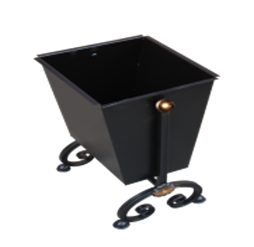 Урна для мусора №2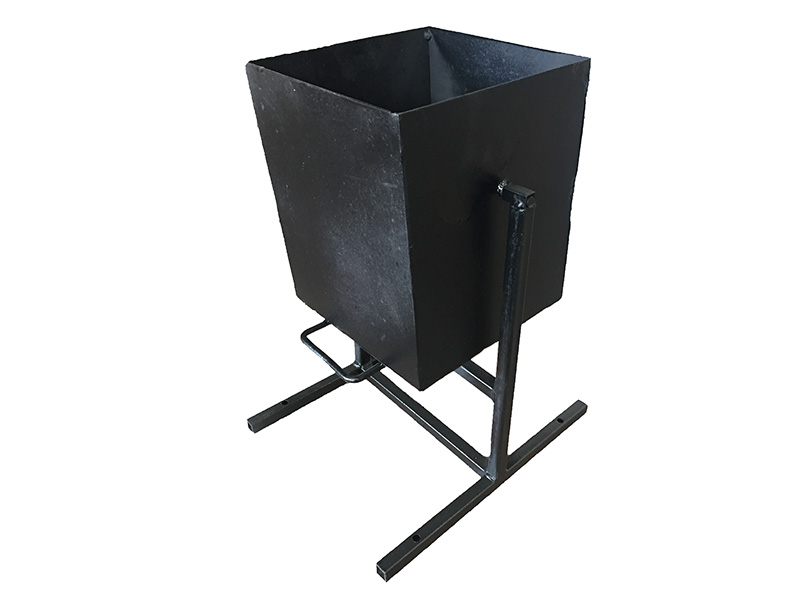 Урна для мусора №3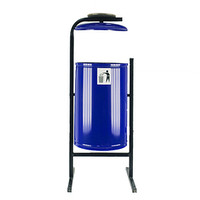 Скамья без спинки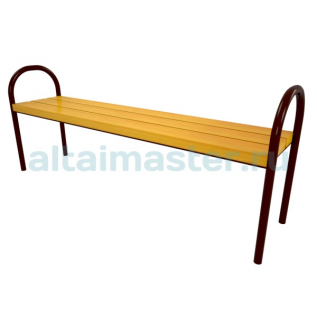 Скамья со спинкой 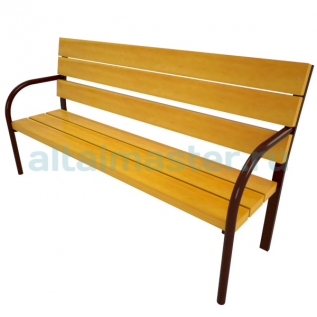 Диван парковый,с коваными элементами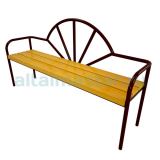 Уличный фонарь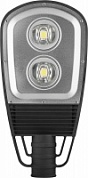 Уличный  фонарь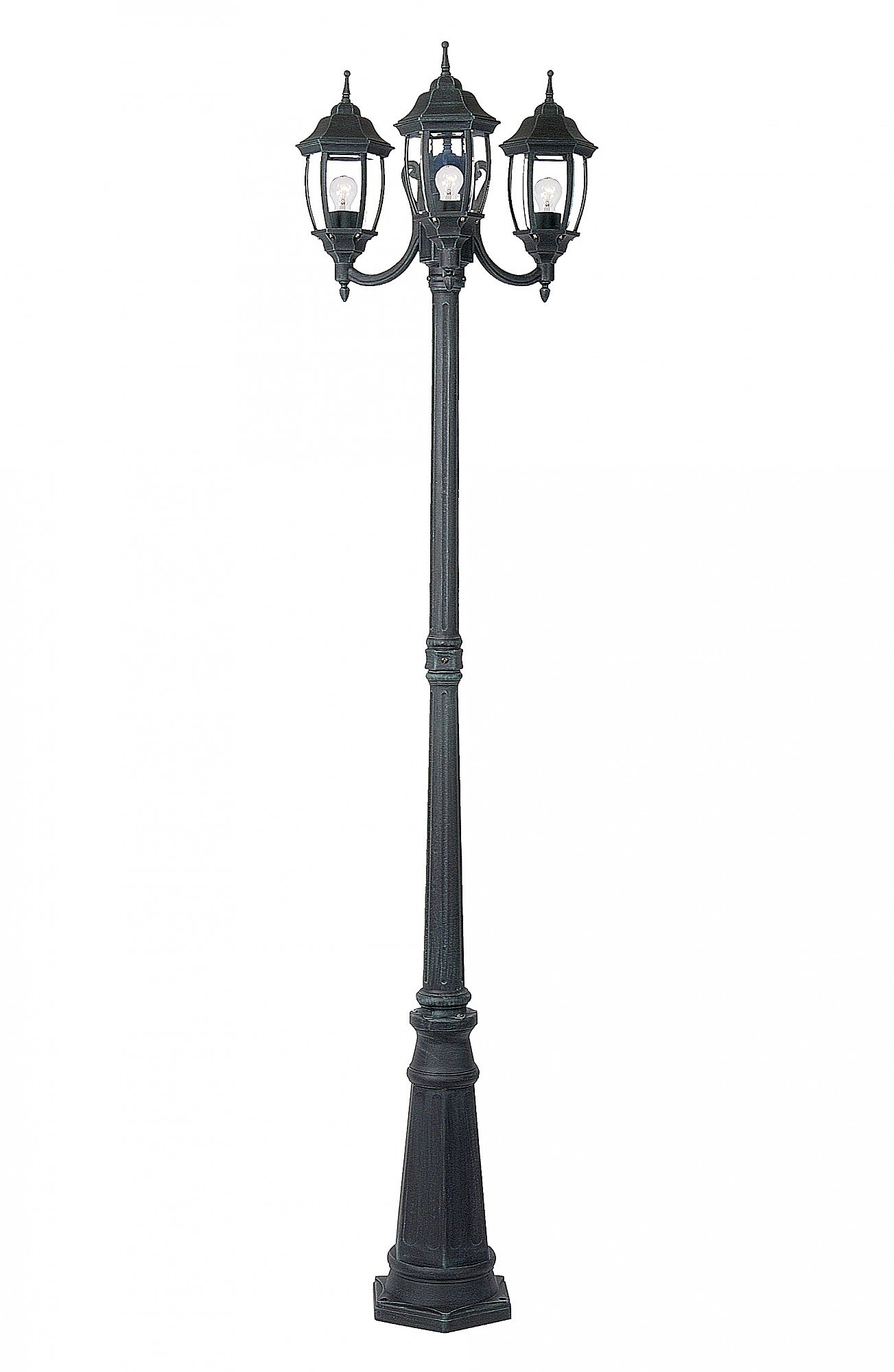 Уличный  фонарь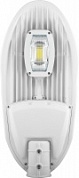 Ремонт тротуаров, пешеходных дорожек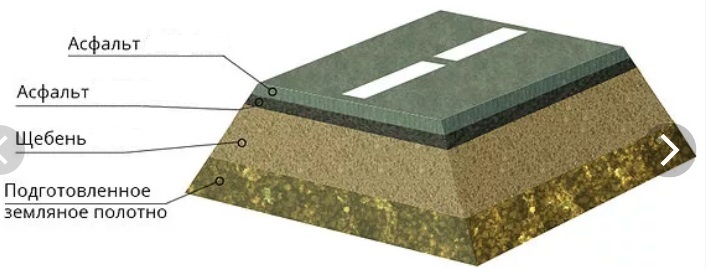 Ремонт дворовых проездовРемонт автомобильных парковокРемонт отмосткиРемонт твердых покрытий аллей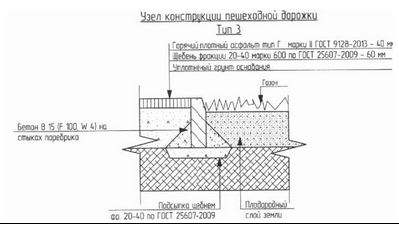 ПосадкаДеревьев (рябина, липа, береза, хвоя)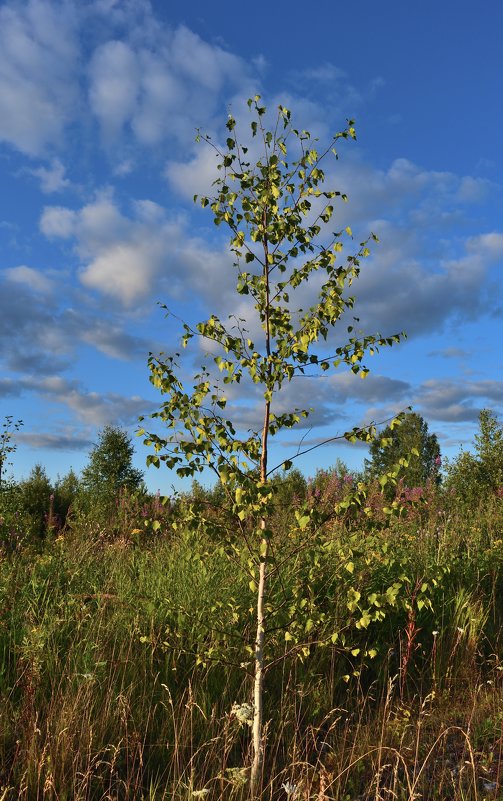 Посадка цветов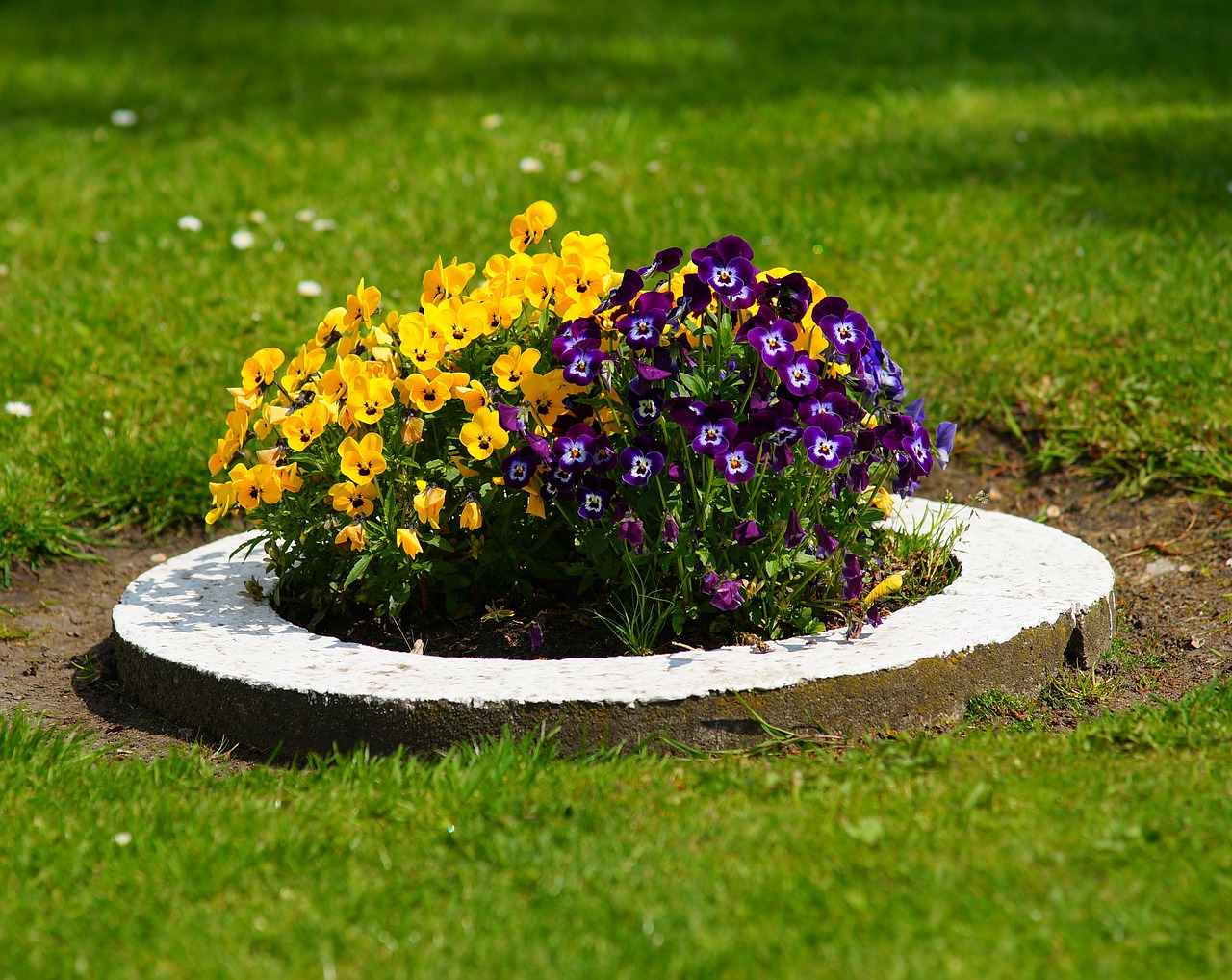 Посадкакустарников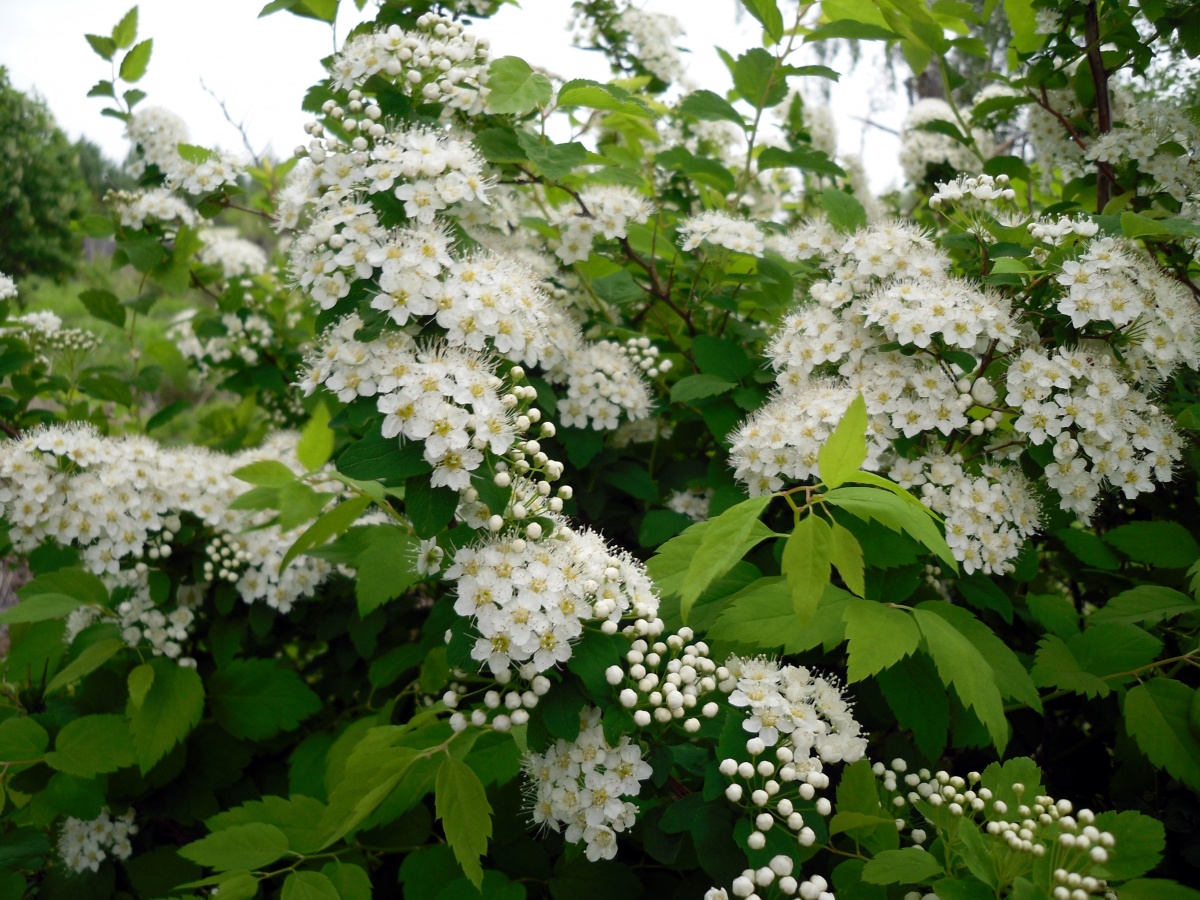 Наименование вида работПеречень работЕдиницаизмеренияобъемаработМинимальная цена за единицу работ (руб.)Максимальная цена за единицу работ (руб.)Ремонт дворовых проездовминимальныйкв. м32544391Обеспечение освещения дворовых территорийминимальныйштук20037498Установка скамеек и парковых дивановминимальныйштук1520026000Установка урнминимальныйштук85009200Ремонт автомобильных парковокминимальныйкол-вомашиномест48925009Озеленение территорийминимальныйкв. м663796Ремонт твердых покрытий аллейминимальныйкв. м1895,625221Ремонт тротуаров и пешеходных дорожекминимальныйкв. м37524226Ремонт отмосткиминимальныйкв. м18681896№ п/пПериодНаименование общественной территории1.2019д. Новороманово, ул. Центральная, сквер «Центральный»2.2019п. ст. Арлюк, ул. Коммунистическая, 62, сквер «Молодежный»3.2020с. Поперечное, ул. Школьная 8, сквер «Весенний»4.2020д. Талая, ул. Зеленая, сквер «Юбилейный»5.2021с. Мальцево, ул. Советская, 23, сквер «Победы»6.2021п. Юргинский, ул.  Центральная 20, парк «Солнечный»7.2022д. Зеледеево, ул. Центральная 65, парк «Славы»8.2022п. Проскоково, около районного дома культуры, сквер «Славы»9.2023п.ст. Юрга -2ая, ул. Заводская аллея «Героев»10.2023п.ст. Арлюк «Сквер мира»11.2024с. Проскоково, ул. Весенняя,19 «Сквер Весенний»12.2024д. Талая, ул. Центральная,2г «Сквер на Центральной»№ п/пАдрес торгового объектаНаименование ИП/ООО1п.ст. Арлюк, ул. Олимпийская, 10ИП Миллер О.Г.2д. Сокольники, ул. Школьная 21ИП Веремейчик Л.Р.№ п/пНаименование мероприятияСрок реализации1.Утверждение состава и регламента работы комиссии по проведению инвентаризации2 квартал 2023 года2.Утверждение графика проведения инвентаризации  2 квартал 2023 года3.Размещение графика проведения инвентаризации в информационно-телекоммуникационной сети «Интернет» на официальном сайте администрации Юргинского муниципального округаНе позднее 5 рабочих дней со дня утверждения графика проведения инвентаризации4.Фактическое обследование территории и расположенных на ней элементов В соответствии с графиком проведения инвентаризации5.Утверждение паспорта благоустройства территорииВ течение 15 рабочих дней с даты проведения инвентаризацииНомер и наименование основного мероприятияОтветственный исполнительСрокСрокСрокСрокОжидаемый непосредственный результат (краткое описание)Основные направления реализацииСвязь с показателями ПрограммыНомер и наименование основного мероприятияОтветственный исполнительНачала реализацииОкончание реализацииОкончание реализацииОкончание реализацииОжидаемый непосредственный результат (краткое описание)Основные направления реализацииСвязь с показателями ПрограммыПовышение уровня благоустройства дворовых территорий многоквартирных домов Юргинского муниципального округаПовышение уровня благоустройства дворовых территорий многоквартирных домов Юргинского муниципального округаПовышение уровня благоустройства дворовых территорий многоквартирных домов Юргинского муниципального округаПовышение уровня благоустройства дворовых территорий многоквартирных домов Юргинского муниципального округаПовышение уровня благоустройства дворовых территорий многоквартирных домов Юргинского муниципального округаПовышение уровня благоустройства дворовых территорий многоквартирных домов Юргинского муниципального округаПовышение уровня благоустройства дворовых территорий многоквартирных домов Юргинского муниципального округаПовышение уровня благоустройства дворовых территорий многоквартирных домов Юргинского муниципального округаПовышение уровня благоустройства дворовых территорий многоквартирных домов Юргинского муниципального округа1.1.Выполнение работ по благоустройству дворовых территорийУОЖиС01.06.201901.06.201931.12.202531.12.2025увеличение доли и площади благоустроенных дворовых территорий муниципального округа- формирование адресного перечня многоквартирных домов, отобранных на основании предложений заинтересованных лиц собственников помещений в МКД;- организация ремонта дворовых территорий, предусмотренных муниципальной программой;-контроль качества - количество отремонтированных дворов, шт;- доля благоустроенных дворовых территорий, %Повышение уровня благоустройства общественных территорий Юргинского муниципального округаПовышение уровня благоустройства общественных территорий Юргинского муниципального округаПовышение уровня благоустройства общественных территорий Юргинского муниципального округаПовышение уровня благоустройства общественных территорий Юргинского муниципального округаПовышение уровня благоустройства общественных территорий Юргинского муниципального округаПовышение уровня благоустройства общественных территорий Юргинского муниципального округаПовышение уровня благоустройства общественных территорий Юргинского муниципального округаПовышение уровня благоустройства общественных территорий Юргинского муниципального округаПовышение уровня благоустройства общественных территорий Юргинского муниципального округа1.2.Выполнение работ по благоустройству общественной территорий УОЖиС01.06.201901.06.201931.12.2025увеличение количества благоустроенных общественных территорий муниципального округаувеличение количества благоустроенных общественных территорий муниципального округа-определение на основании предложений заинтересованных лиц территории общего пользования, подлежащей благоустройству;-подготовка проекта ремонта;- организация ремонта территории общего пользования территории муниципального округа- количество отремонтированных территорий общего пользования территории муниципального округа, шт;- доля благоустройства территорий общего пользования на территории муниципального округа от общего количества таких территорий, %Повышение уровня вовлеченности заинтересованных граждан, организаций в реализацию мероприятий по благоустройству территории муниципального округаПовышение уровня вовлеченности заинтересованных граждан, организаций в реализацию мероприятий по благоустройству территории муниципального округаПовышение уровня вовлеченности заинтересованных граждан, организаций в реализацию мероприятий по благоустройству территории муниципального округаПовышение уровня вовлеченности заинтересованных граждан, организаций в реализацию мероприятий по благоустройству территории муниципального округаПовышение уровня вовлеченности заинтересованных граждан, организаций в реализацию мероприятий по благоустройству территории муниципального округаПовышение уровня вовлеченности заинтересованных граждан, организаций в реализацию мероприятий по благоустройству территории муниципального округаПовышение уровня вовлеченности заинтересованных граждан, организаций в реализацию мероприятий по благоустройству территории муниципального округаПовышение уровня вовлеченности заинтересованных граждан, организаций в реализацию мероприятий по благоустройству территории муниципального округаПовышение уровня вовлеченности заинтересованных граждан, организаций в реализацию мероприятий по благоустройству территории муниципального округа1.3. Организация сбора предложений заинтересованных лиц по включению объектов в муниципальную программуУОЖиС Администрации сельских поселений01.01.201901.01.201931.12.2025Участие граждан в подготовке и реализации муниципальной программыУчастие граждан в подготовке и реализации муниципальной программы- проведение встреч с населением- прием заявок заинтересованных лицколичество организованных встреч с населением, шт;-количество поступивших предложений заинтересованных лиц о включении объекта в муниципальную программу, шт;- доля дворовых территорий, реализованных с трудовым участием граждан, %;№ п/пНаименование контрольного события программыСтатусОтветственный исполнительСрок наступления контрольного события (дата)Срок наступления контрольного события (дата)Срок наступления контрольного события (дата)Срок наступления контрольного события (дата)Срок наступления контрольного события (дата)Срок наступления контрольного события (дата)Срок наступления контрольного события (дата)№ п/пНаименование контрольного события программыСтатусОтветственный исполнитель2019год2020год2021год2022год2023год2024год2025 год1Представление ответственному исполнителю информации о выполнении мероприятий муниципальной программыисполнениеОтветственный исполнительДо 31.12.2019До 31.12.2020До 31.12.2021До 31.12.2022До 31.12.2023До 31.12.2024До 31.12.20252Направление информации о реализации муниципальной программы в общественную комиссию по реализации проекта «Формирование современной городской среды в Юргинском муниципальном округе на 2018-2024 годы»исполнениеОтветственный исполнительДо 31.12.2019До 31.12.2020До 31.12.2021До 31.12.2022До 31.12.2023До 31.12.2024До 31.12.20253Актуализация муниципальной программыисполнениеОтветственный исполнительДо 31.12.2019До 31.12.2020До 31.12.2021До 31.12.2022До 31.12.2023До 31.12.2024До 31.12.20254Первичная инвентаризации исполнениеОтветственный исполнитель, соисполнитель До 31.12.2019------«Наименование муниципальной программы, подпрограммы, мероприятияИсточник финансированияИсточник финансированияОбъем финансовых ресурсов, тыс. руб.Объем финансовых ресурсов, тыс. руб.Объем финансовых ресурсов, тыс. руб.Объем финансовых ресурсов, тыс. руб.Объем финансовых ресурсов, тыс. руб.Объем финансовых ресурсов, тыс. руб.Объем финансовых ресурсов, тыс. руб.Главный распорядитель средств местного 
бюджета 
(исполнитель программного мероприятия)«Наименование муниципальной программы, подпрограммы, мероприятияИсточник финансированияИсточник финансирования2019 год2020 год2021 год2022 год2023 год2024 год2025 годГлавный распорядитель средств местного 
бюджета 
(исполнитель программного мероприятия)«Наименование муниципальной программы, подпрограммы, мероприятияИсточник финансированияИсточник финансирования2019 год2020 год2021 год2022 год2023 год2024 год2025 годГлавный распорядитель средств местного 
бюджета 
(исполнитель программного мероприятия)1234567891011Муниципальная программа                                                                                                                    «Формирование современной городской среды Юргинского муниципального округа»Всегорасчет8803,35298,23063,88165,87589,716799,0147,9Управление по обеспечению жизнедеятельности и строительству Юргинского муниципального округаМуниципальная программа                                                                                                                    «Формирование современной городской среды Юргинского муниципального округа»Всегоутверждено8803,35298,23063,88165,87589,716799,0147,9Управление по обеспечению жизнедеятельности и строительству Юргинского муниципального округаМуниципальная программа                                                                                                                    «Формирование современной городской среды Юргинского муниципального округа»иные не запрещенные законодательством источникирасчет0000000Управление по обеспечению жизнедеятельности и строительству Юргинского муниципального округаМуниципальная программа                                                                                                                    «Формирование современной городской среды Юргинского муниципального округа»иные не запрещенные законодательством источникиутверждено0000000Управление по обеспечению жизнедеятельности и строительству Юргинского муниципального округаМуниципальная программа                                                                                                                    «Формирование современной городской среды Юргинского муниципального округа»федеральный бюджетрасчет8112,24781,72882,85386,75285,45537,7320Управление по обеспечению жизнедеятельности и строительству Юргинского муниципального округаМуниципальная программа                                                                                                                    «Формирование современной городской среды Юргинского муниципального округа»федеральный бюджетутверждено8112,24781,72882,85386,75285,45537,7320Управление по обеспечению жизнедеятельности и строительству Юргинского муниципального округаМуниципальная программа                                                                                                                    «Формирование современной городской среды Юргинского муниципального округа»областной бюджетрасчет250,9147,889,1166,6291,0848,8680Управление по обеспечению жизнедеятельности и строительству Юргинского муниципального округаМуниципальная программа                                                                                                                    «Формирование современной городской среды Юргинского муниципального округа»областной бюджетутверждено250,9147,889,1166,6291,0848,8680Управление по обеспечению жизнедеятельности и строительству Юргинского муниципального округаМуниципальная программа                                                                                                                    «Формирование современной городской среды Юргинского муниципального округа»местный бюджетрасчет440,2368,791,92612,52013,31412,4147,9Управление по обеспечению жизнедеятельности и строительству Юргинского муниципального округаМуниципальная программа                                                                                                                    «Формирование современной городской среды Юргинского муниципального округа»местный бюджетутверждено440,2368,791,92612,52013,31412,4147,9Управление по обеспечению жизнедеятельности и строительству Юргинского муниципального округаМуниципальная программа                                                                                                                    «Формирование современной городской среды Юргинского муниципального округа»средства юридических
и физических лицрасчет0000000Управление по обеспечению жизнедеятельности и строительству Юргинского муниципального округаМуниципальная программа                                                                                                                    «Формирование современной городской среды Юргинского муниципального округа»средства юридических
и физических лицутверждено0000000Управление по обеспечению жизнедеятельности и строительству Юргинского муниципального округа1. Подпрограмма "Благоустройство общественных территорий"  Мероприятия 1.1: Благоустройство общественных территорий в Юргинском МОВсегорасчет8803,35298,23063,85725,17334,676592,10Управление по обеспечению жизнедеятельности и строительству Юргинского муниципального округа1. Подпрограмма "Благоустройство общественных территорий"  Мероприятия 1.1: Благоустройство общественных территорий в Юргинском МОВсегоутверждено8803,35298,23063,85725,17334,676592,10Управление по обеспечению жизнедеятельности и строительству Юргинского муниципального округа1. Подпрограмма "Благоустройство общественных территорий"  Мероприятия 1.1: Благоустройство общественных территорий в Юргинском МОиные не запрещенные законодательством источникирасчет0000000Управление по обеспечению жизнедеятельности и строительству Юргинского муниципального округа1. Подпрограмма "Благоустройство общественных территорий"  Мероприятия 1.1: Благоустройство общественных территорий в Юргинском МОиные не запрещенные законодательством источникиутверждено0000000Управление по обеспечению жизнедеятельности и строительству Юргинского муниципального округа1. Подпрограмма "Благоустройство общественных территорий"  Мероприятия 1.1: Благоустройство общественных территорий в Юргинском МОфедеральный бюджетрасчет8112,24781,72882,85386,75285,45537,7320Управление по обеспечению жизнедеятельности и строительству Юргинского муниципального округа1. Подпрограмма "Благоустройство общественных территорий"  Мероприятия 1.1: Благоустройство общественных территорий в Юргинском МОфедеральный бюджетутверждено8112,24781,72882,85386,75285,45537,7320Управление по обеспечению жизнедеятельности и строительству Юргинского муниципального округа1. Подпрограмма "Благоустройство общественных территорий"  Мероприятия 1.1: Благоустройство общественных территорий в Юргинском МОобластной бюджетрасчет250,9147,889,1166,6291,0848,8680Управление по обеспечению жизнедеятельности и строительству Юргинского муниципального округа1. Подпрограмма "Благоустройство общественных территорий"  Мероприятия 1.1: Благоустройство общественных территорий в Юргинском МОобластной бюджетутверждено250,9147,889,1166,6291,0848,8680Управление по обеспечению жизнедеятельности и строительству Юргинского муниципального округа1. Подпрограмма "Благоустройство общественных территорий"  Мероприятия 1.1: Благоустройство общественных территорий в Юргинском МОместный бюджетрасчет440,2368,791,9171,81758,27205,50Управление по обеспечению жизнедеятельности и строительству Юргинского муниципального округа1. Подпрограмма "Благоустройство общественных территорий"  Мероприятия 1.1: Благоустройство общественных территорий в Юргинском МОместный бюджетутверждено440,2368,791,9171,81758,27205,50Управление по обеспечению жизнедеятельности и строительству Юргинского муниципального округа1. Подпрограмма "Благоустройство общественных территорий"  Мероприятия 1.1: Благоустройство общественных территорий в Юргинском МОсредства юридических
и физических лицрасчет0000000Управление по обеспечению жизнедеятельности и строительству Юргинского муниципального округа1. Подпрограмма "Благоустройство общественных территорий"  Мероприятия 1.1: Благоустройство общественных территорий в Юргинском МОсредства юридических
и физических лицутверждено0000000Управление по обеспечению жизнедеятельности и строительству Юргинского муниципального округа2. Подпрограмма "Подготовительные мероприятия в рамках программы "Формирование современной городской среды Юргинского МО" Мероприятие 2.1: Подготовительные мероприятия в рамках программыВсегорасчет0000255,04206,9147,9Управление по обеспечению жизнедеятельности и строительству Юргинского муниципального округа2. Подпрограмма "Подготовительные мероприятия в рамках программы "Формирование современной городской среды Юргинского МО" Мероприятие 2.1: Подготовительные мероприятия в рамках программыВсегоутверждено0000255,04206,9147,9Управление по обеспечению жизнедеятельности и строительству Юргинского муниципального округа2. Подпрограмма "Подготовительные мероприятия в рамках программы "Формирование современной городской среды Юргинского МО" Мероприятие 2.1: Подготовительные мероприятия в рамках программыместный бюджетрасчет0000255,04206,9147,9Управление по обеспечению жизнедеятельности и строительству Юргинского муниципального округа2. Подпрограмма "Подготовительные мероприятия в рамках программы "Формирование современной городской среды Юргинского МО" Мероприятие 2.1: Подготовительные мероприятия в рамках программыместный бюджетутверждено0000255,04206,9147,9Управление по обеспечению жизнедеятельности и строительству Юргинского муниципального округа3. Подпрограмма "Благоустройство дворовых территорий" Мероприятия 3.1: Благоустройство дворовых территорий Юргинского МОВсегорасчет0000000Управление по обеспечению жизнедеятельности и строительству Юргинского муниципального округа3. Подпрограмма "Благоустройство дворовых территорий" Мероприятия 3.1: Благоустройство дворовых территорий Юргинского МОВсегоутверждено0000000Управление по обеспечению жизнедеятельности и строительству Юргинского муниципального округа3. Подпрограмма "Благоустройство дворовых территорий" Мероприятия 3.1: Благоустройство дворовых территорий Юргинского МОиные не запрещенные законодательством источникирасчет0000000Управление по обеспечению жизнедеятельности и строительству Юргинского муниципального округа3. Подпрограмма "Благоустройство дворовых территорий" Мероприятия 3.1: Благоустройство дворовых территорий Юргинского МОиные не запрещенные законодательством источникиутверждено0000000Управление по обеспечению жизнедеятельности и строительству Юргинского муниципального округа3. Подпрограмма "Благоустройство дворовых территорий" Мероприятия 3.1: Благоустройство дворовых территорий Юргинского МОфедеральный бюджетрасчет0000000Управление по обеспечению жизнедеятельности и строительству Юргинского муниципального округа3. Подпрограмма "Благоустройство дворовых территорий" Мероприятия 3.1: Благоустройство дворовых территорий Юргинского МОфедеральный бюджетутверждено0000000Управление по обеспечению жизнедеятельности и строительству Юргинского муниципального округа3. Подпрограмма "Благоустройство дворовых территорий" Мероприятия 3.1: Благоустройство дворовых территорий Юргинского МОобластной бюджетрасчет0000000Управление по обеспечению жизнедеятельности и строительству Юргинского муниципального округа3. Подпрограмма "Благоустройство дворовых территорий" Мероприятия 3.1: Благоустройство дворовых территорий Юргинского МОобластной бюджетутверждено0000000Управление по обеспечению жизнедеятельности и строительству Юргинского муниципального округа3. Подпрограмма "Благоустройство дворовых территорий" Мероприятия 3.1: Благоустройство дворовых территорий Юргинского МОсредства юридических
и физических лицрасчет0000000Управление по обеспечению жизнедеятельности и строительству Юргинского муниципального округа3. Подпрограмма "Благоустройство дворовых территорий" Мероприятия 3.1: Благоустройство дворовых территорий Юргинского МОсредства юридических
и физических лицутверждено0000000Управление по обеспечению жизнедеятельности и строительству Юргинского муниципального округа4. Подпрограмма "Мероприятия по благоустройству общественных территорий (вне программы «Формирование современной городской среды Юргинского муниципального округа») за счет местного бюджета"Всегорасчет0Управление по обеспечению жизнедеятельности и строительству Юргинского муниципального округа4. Подпрограмма "Мероприятия по благоустройству общественных территорий (вне программы «Формирование современной городской среды Юргинского муниципального округа») за счет местного бюджета"Всегоутверждено0Управление по обеспечению жизнедеятельности и строительству Юргинского муниципального округа4. Подпрограмма "Мероприятия по благоустройству общественных территорий (вне программы «Формирование современной городской среды Юргинского муниципального округа») за счет местного бюджета"местный бюджетрасчет0002440,7000Управление по обеспечению жизнедеятельности и строительству Юргинского муниципального округа4. Подпрограмма "Мероприятия по благоустройству общественных территорий (вне программы «Формирование современной городской среды Юргинского муниципального округа») за счет местного бюджета"местный бюджетутверждено2440,7Управление по обеспечению жизнедеятельности и строительству Юргинского муниципального округа4. Подпрограмма "Мероприятия по благоустройству общественных территорий (вне программы «Формирование современной городской среды Юргинского муниципального округа») за счет местного бюджета"Управление по обеспечению жизнедеятельности и строительству Юргинского муниципального округа